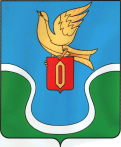 АДМИНИСТРАЦИЯМуниципального образования«Городское поселение «Город Ермолино»КАЛУЖСКАЯ ОБЛАСТЬПОСТАНОВЛЕНИЕ               «08 » апреля  2019  года     	                    г. Ермолино	                  №  91«О проведении общественных обсуждений по проекту Решения об утверждении правил благоустройства территорий муниципального образования «Городское поселение «Город Ермолино в новой редакции»»  В соответствии Федеральным законом от 06.10.2003г. № 131-ФЗ «Об общих принципах организации местного самоуправления в Российской Федерации», руководствуясь Законом Калужской области от 26.12.2018 № 433-ОЗ «О внесении изменений в Закон калужской области «О благоустройстве территорий муниципальных образований Калужской области», Уставом МО «Городского поселения «Г. Ермолино», Решением Городской Думы муниципального образования «Городское поселение «Город Ермолино» от 04 июля 2018 г. № 52 «Об утверждении положения о порядке организации и проведения общественных обсуждений в муниципальном образовании «Городское поселение «Город Ермолино»,   ПОСТАНОВЛЯЮ:1. Создать комиссию по проведению общественных обсуждений по проекту Решения об утверждении правил благоустройства территорий муниципального образования «Городское поселение «Город Ермолино в новой редакции  в следующем составе: Исаев А.А.-председатель общественных обсуждений, Довлетова Ю.Р. –секретарь общественных обсуждений, члены комиссии: Шведов А.А., Тарлавин Д.А., Авдеева Н.Н., Кудряшов Б.П., Иванова Н.Е.(далее-Комиссия)2. Комиссии обеспечить:1). размещение оповещения о начале и сроках проведения общественных обсуждений по вопросу, указанному в п.1 настоящего распоряжения, а также экспозиционных материалов на официальном сайте администрации муниципального образования «Городское поселение «Город Ермолино» в сети интернет: http://admermolino.ru/  на информационном стенде в здании администрации муниципального образования «Городское поселение «Город Ермолино» и публикацию в газете «Уголок России» .2.) прием замечаний и предложений по общественным обсуждениям от участников общественных обсуждений через приемную администрации муниципального образования «Городское поселение «Город Ермолино по адресу: 249010, Калужская область, Боровский район, г.Ермолино, ул. 1 Мая д.4,  и (или)электронную почту: adm.ermolino@yandex.ru3. Настоящее Постановление подлежит опубликованию в порядке, установленном для официального опубликования муниципальных правовых актов. Глава  администрации 								Е.А. ГуровОПОВЕЩЕНИЕ О НАЧАЛЕ ОБЩЕСТВЕННЫХ ОБСУЖДЕНИЙ  В целях благоустройства территорий муниципального образования «Городское поселение «Город Ермолино» ,Решения Городской Думы муниципального образования «Городского поселения «Город Ермолино от 08 августа 2018г №    83  проводятся общественные обсуждения  по проекту: Решения об утверждении правил благоустройства территорий муниципального образования «Городское поселение «Город Ермолино в новой редакции.Организатор общественных обсуждений: Администрация муниципального образования «Городское поселение «Город Ермолино»Адрес места расположения: Калужская область , Боровский район, г. Ермолино, ул. 1Мая д.4Телефон: (848438) 6-48-41;представитель организатора общественных обсуждений: Главный специалист отдела городского хозяйства администрации Довлетова Ю.Р.;Срок проведения общественных обсуждений: с «12» апреля 2019 г. по «20» мая 2019г. Проект правил размещен на официальном сайте  администрации в сети Интернет по адресу http://admermolino.ru/Оповещение о начале общественных обсуждений (публичных слушаний) размещается на информационный стенд (стенды): Администрация муниципального образования «Городского поселения «Город Ермолино», г. Ермолино, ул. 1 Мая д.4Консультирование посетителей экспозиции проекта: с «12» апреля 2019 г. по «20» мая 2019 г., с 9-00час. по 13-00 час. Место проведения:  Администрация муниципального образования «Городское поселение «Город Ермолино», г. Ермолино, ул. 1 Мая д.4, каб. 10Прием предложений и замечаний: с «12» апреля 2019  г. по «20» мая 2019 г., с 9-00 час. п о17-00час. В период размещения проекта, подлежащего рассмотрению на общественных обсуждениях, и информационных материалов к нему и проведения экспозиции такого проекта участники общественных обсуждений, прошедшие в соответствии с  настоящим оповещением идентификацию, имеют право вносить предложения и замечания, касающиеся такого проекта:1) посредством официального сайта администрации муниципального образования «городское поселение «Город Ермолино» http://admermolino.ru/ 2) в письменной форме в адрес администрации муниципального образования город Боровск, по адресу: 249010, Калужская область, Боровский район, г. Ермолино, ул. 1 Мая д.4 (приемная) и (или)электронную почту: adm.ermolino@yandex.ru3) посредством записи в Журнале учета посетителей экспозиции проекта, подлежащего рассмотрению на общественных обсуждениях.Предложения и замечания вносятся участниками общественных обсуждений  в произвольной форме.         Предложения и замечания, в случае выявления факта представления участником общественных обсуждений недостоверных сведений, не рассматриваются. Участниками общественных обсуждений являются граждане, постоянно проживающие на территории муниципального образования «Городское поселение «Город Ермолино»,  правообладатели находящихся в границах этой территории земельных участков и (или) расположенных на них объектов капитального строительства, а также правообладатели помещений, являющихся частью указанных объектов капитального строительства.Участники общественных обсуждений в целях идентификации представляют сведения о себе (фамилию, имя, отчество (при наличии), дату рождения, адрес места жительства (регистрации)- для физических лиц; наименование, основной государственный регистрационный номер, место нахождения и адрес - для юридических лиц) с приложением документов, подтверждающих такие сведения. Участники общественных обсуждений, являющиеся правообладателями соответствующих земельных участков и (или) расположенных на них объектов капитального строительства и (или) помещений, являющихся частью указанных объектов капитального строительства, также представляют сведения соответственно о таких земельных участках, объектах капитального строительства, помещениях, являющихся частью указанных объектов капитального строительства, из Единого государственного реестра недвижимости и иные документы, устанавливающие или удостоверяющие их права на такие земельные участки, объекты капитального строительства, помещения, являющиеся частью указанных объектов капитального строительства.